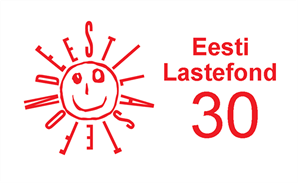 SA Eesti Lastefond pakub praktikakohta  või  töötamist vabatahtlikuna.  Hea koostöö puhul võimalus töötada osalise tööajaga / 16 tundi nädalas/. Ootame  eripedagoogika või  sotsiaaltöö tudengit, ega muud erialad ka tõrjutud pole. Vabatahtlikuks kutsume kandideerima  ka inimesi, kel koolid ammu lõpetatud, aga kes tahab natuke vaheldust oma ellu või teistmoodi  tööd ja teadmisi või tahab teha tööd laste heaks. Mis meile oluline on?Meile on oluline, et oleks huvi ja tahtmine  SA Eesti Lastefondi www.elf.ee   tegevusi arendada.Tööülesanded: Suhtlus meediaga; pressiteadete ja uudiste koostamine; kodulehe ja FB sisustamine;  väliskommunikatsiooni arendamine.Projekti „Asenduskodust kõrgkooli“  teostamine. Juubeliaasta tähistamine.Praktikandilt/vabatahtlikult ootame :Kohusetundlikkust, ausust ja  head suhtlemisoskust.Algatusvõimet ja huvi ATH /aktiivsus-ja tähelepanuhäirega/ laste elukvaliteedi parandamiseks.Väga head eesti keelt. Kasuks tuleb vene, inglise või mõne muu keele oskus.Väga head arvutiprogrammide tundmist.       Pakume:Väikest töökollektiivi ja paindlikku töögraafikut /16 tundi nädalas/.Võimalust ennast proovile panna lastekaitseliste projektide realiseerimisel /alates projekti kirjutamisest kuni aruanneteni/.Saad  kogemusi, mida ainult 30-aastane SA Eesti Lastefond võib anda.SA Eesti Lastefond ootab CV-d ja motivatsioonikirja aadressil Sirje.Grossmann-Loot@elf.ee kuni 15. jaanuarini 2018 SA Eesti Lastefondi kontoriruumid asuvad Tallinna vanalinnas, Lai 31.